Таблица 1Данные метеорологических наблюдений за прошедшие и текущие суткиПримечание: 900 - время местное* - нет данных.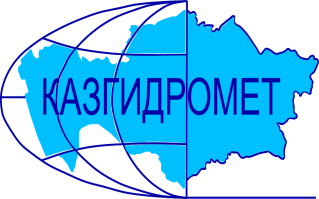 РЕСПУБЛИКАНСКОЕ ГОСУДАРСТВЕННОЕ ПРЕДПРИЯТИЕ «КАЗГИДРОМЕТ»ДЕПАРТАМЕНТ ГИДРОЛОГИИГидрометеорологическая информация №25включающая: данные о температуре воздуха. осадках. ветре и высоте снежного покрова по состоянию на 6 февраля 2024 г.Гидрометеорологическая информация №25включающая: данные о температуре воздуха. осадках. ветре и высоте снежного покрова по состоянию на 6 февраля 2024 г.Обзор          За прошедшие сутки в горах юга, юго-востока и востока наблюдались осадки. Снежный покров  составляет на равнинах и предгорьях  от 50 до 96 см , в  среднегорных  районах  Западного Алтая  до 118 см.  Температурный фон в горах: на востоке днем в пределах – 2 до – 14 градусов , ночью от  - 10 до –28 градусов мороза. Наиболее низкая температура на МС Зыряновск -28 градусов; на юге 4°С тепла до 9°С мороза; на юге-востоке 5°С – 11°С мороза, на МС Лепси до 21°С мороза. Усиления ветра и метелей не отмечалось.          Не рекомендуется выход на крутые заснеженные склоны в бассейнах рек Улкен и Киши Алматы из-за возможного провоцирования схода лавин. Будьте осторожны в горах!Прогноз погоды по горам на 7 февраля 2024 г.Илейский Алатау:  Без осадков. Ветер юго-западный 9-14 м/с. на 2000 м: Температура воздуха ночью 2-7 мороза, 0-5 тепла.на 3000 м: Температура воздуха ночью 11-16, днем 0-5 мороза.Жетысуский Алатау: Без осадков. Ветер юго-западный 9-14 м/с. на 2000 м: Температура воздуха ночью 8-13, днем 1-6 мороза.на 3000 м: Температура воздуха ночью 10-15, днем 3-8 мороза.Киргизский Алатау: осадки, днем местами сильные осадки (дождь, снег), гололед. Местами туман, низовая метель. Ветер юго-западный 9-14, местами 15-20, порывы 23-28, временами 30 м/с и более. Температура воздуха ночью 5-10 мороза, днем 4 мороза-1 тепла.Таласский Алатау: утром и днем осадки, временами сильные осадки (дождь, снег). Ветер юго-западный, западный 8-13, порывы 15-20 м/с. Температура воздуха ночью 1-6 мороза, днем 1 мороза-4 тепла.Западный Алтай: без осадков. Ветер восточный, юго-восточный 9-14 м/с. Температура воздуха ночью 12-17, местами 22-27 мороза, днем 4 мороза-1 тепла, местами 9-14 мороза.Тарбагатай: без осадков. Ночью и утром местами туман. Ветер юго-восточный 9-14, местами 15-20 м/с. Температура воздуха ночью 17-22, местами 12 мороза, днем 3 мороза-2 тепла, местами 8-13 мороза.Обзор          За прошедшие сутки в горах юга, юго-востока и востока наблюдались осадки. Снежный покров  составляет на равнинах и предгорьях  от 50 до 96 см , в  среднегорных  районах  Западного Алтая  до 118 см.  Температурный фон в горах: на востоке днем в пределах – 2 до – 14 градусов , ночью от  - 10 до –28 градусов мороза. Наиболее низкая температура на МС Зыряновск -28 градусов; на юге 4°С тепла до 9°С мороза; на юге-востоке 5°С – 11°С мороза, на МС Лепси до 21°С мороза. Усиления ветра и метелей не отмечалось.          Не рекомендуется выход на крутые заснеженные склоны в бассейнах рек Улкен и Киши Алматы из-за возможного провоцирования схода лавин. Будьте осторожны в горах!Прогноз погоды по горам на 7 февраля 2024 г.Илейский Алатау:  Без осадков. Ветер юго-западный 9-14 м/с. на 2000 м: Температура воздуха ночью 2-7 мороза, 0-5 тепла.на 3000 м: Температура воздуха ночью 11-16, днем 0-5 мороза.Жетысуский Алатау: Без осадков. Ветер юго-западный 9-14 м/с. на 2000 м: Температура воздуха ночью 8-13, днем 1-6 мороза.на 3000 м: Температура воздуха ночью 10-15, днем 3-8 мороза.Киргизский Алатау: осадки, днем местами сильные осадки (дождь, снег), гололед. Местами туман, низовая метель. Ветер юго-западный 9-14, местами 15-20, порывы 23-28, временами 30 м/с и более. Температура воздуха ночью 5-10 мороза, днем 4 мороза-1 тепла.Таласский Алатау: утром и днем осадки, временами сильные осадки (дождь, снег). Ветер юго-западный, западный 8-13, порывы 15-20 м/с. Температура воздуха ночью 1-6 мороза, днем 1 мороза-4 тепла.Западный Алтай: без осадков. Ветер восточный, юго-восточный 9-14 м/с. Температура воздуха ночью 12-17, местами 22-27 мороза, днем 4 мороза-1 тепла, местами 9-14 мороза.Тарбагатай: без осадков. Ночью и утром местами туман. Ветер юго-восточный 9-14, местами 15-20 м/с. Температура воздуха ночью 17-22, местами 12 мороза, днем 3 мороза-2 тепла, местами 8-13 мороза.Адрес: 020000. г. Астана. пр. Мәңгілік Ел 11/1. РГП «Казгидромет»; e-mail: ugpastana@gmail.com; тел/факс: 8-(717)279-83-94Дежурный гидропрогнозист: Жандос Н.; Дежурный синоптик: Аманкулова С.Л.Адрес: 020000. г. Астана. пр. Мәңгілік Ел 11/1. РГП «Казгидромет»; e-mail: ugpastana@gmail.com; тел/факс: 8-(717)279-83-94Дежурный гидропрогнозист: Жандос Н.; Дежурный синоптик: Аманкулова С.Л.Примечание: Количественные характеристики метеовеличин приведены в таблице 1.Примечание: Количественные характеристики метеовеличин приведены в таблице 1.№ по схе-меНазваниястанций и постовв горных районах КазахстанаВысота станции над уровнемморяВысотаснежногопокров. см.  в 90006.02Количествоосадков. ммКоличествоосадков. ммИзменениевысотыснега в см. за суткиСкорость.направление ветра в м/с.в 90006.02Температуравоздуха. ° CТемпературавоздуха. ° CЯвления погоды№ по схе-меНазваниястанций и постовв горных районах КазахстанаВысота станции над уровнемморяВысотаснежногопокров. см.  в 90006.02задень05.02заночь06.02Изменениевысотыснега в см. за суткиСкорость.направление ветра в м/с.в 90006.02t ° Сmаx05.02t ° Св 90006.02Явления погодыЗападный и Южный АлтайЗападный и Южный АлтайЗападный и Южный АлтайЗападный и Южный АлтайЗападный и Южный АлтайЗападный и Южный АлтайЗападный и Южный АлтайЗападный и Южный АлтайЗападный и Южный АлтайЗападный и Южный АлтайЗападный и Южный Алтай1МС Лениногорск 8095500-1В-2-4-12-2МС Самарка4965000-штиль-8-17-3МС Зыряновск4559600-2штиль-14-28-4МС Катон-Карагай10675700-1ЮВ-5-6-10-5МС Заповедник Маркаколь145011800-штиль-13-25-Хребет ТарбагатайХребет ТарбагатайХребет ТарбагатайХребет ТарбагатайХребет ТарбагатайХребет ТарбагатайХребет ТарбагатайХребет ТарбагатайХребет ТарбагатайХребет ТарбагатайХребет Тарбагатай6МС Уржар4895300-штиль-2-17-хребет Жетысуский (Джунгарский) Алатаухребет Жетысуский (Джунгарский) Алатаухребет Жетысуский (Джунгарский) Алатаухребет Жетысуский (Джунгарский) Алатаухребет Жетысуский (Джунгарский) Алатаухребет Жетысуский (Джунгарский) Алатаухребет Жетысуский (Джунгарский) Алатаухребет Жетысуский (Джунгарский) Алатаухребет Жетысуский (Джунгарский) Алатаухребет Жетысуский (Джунгарский) Алатаухребет Жетысуский (Джунгарский) Алатау7МС Лепси101243-1штиль-8,2-21,28МС Когалы141049-2СВ-3-4,4-11,1хребет Узынкара (Кетмень)хребет Узынкара (Кетмень)хребет Узынкара (Кетмень)хребет Узынкара (Кетмень)хребет Узынкара (Кетмень)хребет Узынкара (Кетмень)хребет Узынкара (Кетмень)хребет Узынкара (Кетмень)хребет Узынкара (Кетмень)хребет Узынкара (Кетмень)хребет Узынкара (Кетмень)9МС Кыргызсай127313-1ВЮВ-20,2-5,9хребет Илейский (Заилийский) Алатаухребет Илейский (Заилийский) Алатаухребет Илейский (Заилийский) Алатаухребет Илейский (Заилийский) Алатаухребет Илейский (Заилийский) Алатаухребет Илейский (Заилийский) Алатаухребет Илейский (Заилийский) Алатаухребет Илейский (Заилийский) Алатаухребет Илейский (Заилийский) Алатаухребет Илейский (Заилийский) Алатаухребет Илейский (Заилийский) Алатау10АМС т/б Алматау187059-3ЮВ-1-0,9-4,711СЛС Шымбулак2200570В-10,4-5,312СЛС БАО251672-3Ю-1-2,0-9,713МС  Мынжилки301731-1штиль-6,1-10,914АМС пер.Ж-Кезен3333240ЮЗ-4/10-8,5-11,0хребет Каратаухребет Каратаухребет Каратаухребет Каратаухребет Каратаухребет Каратаухребет Каратаухребет Каратаухребет Каратаухребет Каратаухребет Каратау15МС Ачисай82117-2ЮЗ-13,80,7     ясно   хребет Таласский Алатаухребет Таласский Алатаухребет Таласский Алатаухребет Таласский Алатаухребет Таласский Алатаухребет Таласский Алатаухребет Таласский Алатаухребет Таласский Алатаухребет Таласский Алатаухребет Таласский Алатаухребет Таласский Алатау16МС Чуулдак194775-3ЮГ-2-1,3-5,1ясно